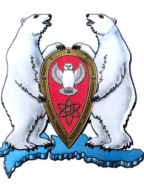 АДМИНИСТРАЦИЯ МУНИЦИПАЛЬНОГО ОБРАЗОВАНИЯ  ГОРОДСКОЙ ОКРУГ «НОВАЯ ЗЕМЛЯ»РАСПОРЯЖЕНИЕ« 03 » августа 2020 г. № 101г. Архангельск-55О поощрении обучающихся общеобразовательного учреждения и выделении денежных средств В соответствии со Стратегией социально-экономического развития МО ГО «Новая Земля» на 2020-2022 г.г., утвержденной решением Совета депутатов МО ГО «Новая Земля» от 19.11.2019 № 127, ведомственной целевой программой МО ГО «Новая Земля» «Дети Новой Земли» на 2020 год, утвержденной распоряжением администрации МО ГО «Новая Земля» от 12.12.2019 № 247, Положением «О поощрении Главой муниципального образования «Новая Земля» обучающихся и выпускников общеобразовательных учреждений», утвержденным распоряжением главы муниципального образования городской округ «Новая Земля» от 25.08.2014 № 04, на основании протокола заседания комиссии по рассмотрению ходатайства о поощрении от 29.07.2020,р а с п о р я ж а ю с ь:	1. Вручить обучающимся ФГКОУ СОШ № 150, имеющим годовые отметки «5» по всем предметам учебного плана по итогам 2019 – 2020 учебного года грамоты и ценные подарки в подарочных пакетах:	- ученику, окончившему 2 класс Дмитриеву Савелию – книга «Логические игры и головоломки для самых умных» - 01 шт.;- ученице, окончившей 2 класс Кузнецовой Карине – книга «1000 логических игр и головоломок» -01 шт.;- ученику, окончившему 2 класс Мочалову Сергею – книга «Логические игры и головоломки для самых умных» - 01 шт.; - ученице, окончившей 2 класс Никоненко Нике – книга «1000 логических игр и головоломок»- 01 шт.;- ученице, окончившей 2 класс Ступа Софье – книга «Логические игры и головоломки для самых умных» - 01 шт.;- ученице, окончившей 2 класс Шуваловой Злате – книга «1000 логических игр и головоломок» - 01 шт.;- ученику, окончившему 3 класс Зырянову Артему - книга «Полная энциклопедия «Космос» - 01 шт.;- ученику, окончившему 3 класс Кравцову Кириллу - книга «Полная энциклопедия «Космос» - 01 шт.;- ученице, окончившей 3 класс Кузьминой Алине - книга «Полная энциклопедия «Космос» - 01 шт.;- ученику, окончившему 4 класс Шабалину Александру – книга «Полная энциклопедия «Наука и техника» - 01 шт.;- ученику, окончившему 4 класс Кирста Владимиру – книга «Гигантская детская энциклопедия занимательных наук Я. Перельмана» - 01 шт.;- ученице, окончившей 4 класс Савченко Полине – книга «Гигантская детская энциклопедия занимательных наук Я. Перельмана» - 01 шт.;- ученику, окончившему 5 класс Дудареву Ивану – книга «Полная энциклопедия «Наука и техника» - 01 шт.;- ученице, окончившей 5 класс Юхтановой Александре - книга «Полная энциклопедия «Наука и техника» - 01 шт.;- ученице, окончившей 6 класс Бердниковой Александре - книга «Полная энциклопедия «Чудеса света»- 01 шт.;- ученице, окончившей 7 класс Булаткиной Дарье – книга «Полная энциклопедия «Чудеса света» -01 шт.;- ученице, окончившей 10 класс Гончаровой Алине – фарфоровая фигура «Белый медвежонок малый» - 01 шт.;- ученице, окончившей 10 класс Дорохиной Софье – фарфоровая фигура «Белый медвежонок малый» -01 шт.	2.  Настоящее распоряжение разместить на официальном сайте муниципального образования городской округ «Новая Земля».3.  Контроль за исполнением настоящего распоряжения оставляю за собой.И.о. главы муниципального образования		                            А.А. ПерфиловУТВЕРЖДАЮ:И.о. главы муниципального образования городской округ «Новая Земля»__________А.А. Перфилов«03» июля 2020 г.ВЕДОМОСТЬВыдачи подарков по распоряжению администрации МО ГО «Новая Земля»от 03 июля 2020 года № 101 «О поощрении обучающихся общеобразовательного учреждения и выделении денежных средств»Ответственный: ведущий специалист ООК и СР ______________ Е.С. МитеневаНаименованиеКоличествоЛогические игры и головоломки для самых умных03 шт.1000 логических игр и головоломок03 шт.Полная энциклопедия «Космос»03 шт.Полная энциклопедия «Наука и техника»03 шт.Гигантская детская энциклопедия занимательных наук Я.Перельмана02 шт.Полная энциклопедия «Чудеса света»02 шт.Фарфоровая фигура «Белый медвежонок малый»02 шт.